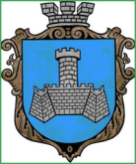 УКРАЇНАХМІЛЬНИЦЬКА МІСЬКА РАДАВІННИЦЬКОЇ ОБЛАСТІвиконавчий комітетРІШЕННЯВід “11” травня  2022 року                                                                              №198Про вручення Подяк Хмільницького міського головидо Всесвітнього дня медичних сестерВраховуючи службову заступника міського голови з питань діяльності виконавчих органів Хмільницької міської ради Сташка А.В. від 11.05.2022 року №1423/01-24, керуючись ст.ст. 40, 59  Закону України “Про місцеве самоврядування в Україні”,  виконавчий комітет  міської радиВ И Р І Ш И В : 1. Відзначити Подяками міського голови, та сертифікатами на отримання одноразової грошової винагороди до Всесвітнього дня медичних сестер наступних громадян:- Андрощук Н.Г., сестру медичну операційну хірургічного відділення КНП «Хмільницька ЦЛ» Хмільницької міської ради;- Новак Т.Д., сестру медичну стаціонару хірургічного відділення КНП «Хмільницька ЦЛ» Хмільницької міської ради;- Корнійчук С.В., сестру медичну стаціонару хірургічного відділення КНП «Хмільницька ЦЛ» Хмільницької міської ради;- Коломієць М.С., сестру медичну стаціонару відділення екстреної (невідкладної) медичної допомоги КНП «Хмільницька ЦЛ» Хмільницької міської ради;- Вознюка С.І., сестру медичну стаціонару терапевтичного відділення КНП «Хмільницька ЦЛ» Хмільницької міської ради;- Іванцюву Т.М., сестру медичну стаціонару терапевтичного відділення КНП «Хмільницька ЦЛ» Хмільницької міської ради;- Савченко Т.А., старшу медичну сестру педіатричного відділення КНП «Хмільницька ЦЛ» Хмільницької міської ради;- Ридванюк Л.П., сестру медичну стаціонару педіатричного відділення КНП «Хмільницька ЦЛ» Хмільницької міської ради;- Патлатюк І.О., сестру медичну стаціонару інфекційного відділення КНП «Хмільницька ЦЛ» Хмільницької міської ради;- Гуменюк І.В., сестру медичну стаціонару акушерсько - гінекологічного відділення КНП «Хмільницька ЦЛ» Хмільницької міської ради;- Мельник І.В., сестру медичну стаціонару неврологічного відділення КНП «Хмільницька ЦЛ» Хмільницької міської ради;- Волошину С.А., сестру медичну поліклініки КНП «Хмільницька ЦЛ» Хмільницької міської ради;- Ковальчук Л.І., сестру медичну поліклініки КНП «Хмільницька ЦЛ» Хмільницької міської ради;- Чапліч В.С., сестру медичну анестезиста відділення анестезіології та інтенсивної терапії КНП «Хмільницька ЦЛ» Хмільницької міської ради;- Рибак Г.С., сестру медичну стоматологічного відділення КНП «Хмільницька ЦЛ» Хмільницької міської ради;- Герасименко О.С., медичну сестру пункту здоров’я села Малий Митник КНП «Хмільницький ЦПМСД» Хмільницької міської ради;- Низову Н.Д., медичну сестру пункту здоров’я сіл Вугли та Педоси КНП «Хмільницький ЦПМСД» Хмільницької міської ради;- Антонюк В.А., медичну сестру пункту здоров’я села Кушелівка КНП «Хмільницький ЦПМСД» Хмільницької міської ради;- Загребельну С.Л., медичну сестру пункту здоров’я села Філіопіль КНП «Хмільницький ЦПМСД» Хмільницької міської ради;- Климчук О.Ю., медичну сестру ЗПСМ КНП «Хмільницький ЦПМСД» Хмільницької міської ради;- Заруденко С.С., медичну сестру ЗПСМ КНП «Хмільницький ЦПМСД» Хмільницької міської ради;- Городецьку І.П., медичну сестру ЗПСМ КНП «Хмільницький ЦПМСД» Хмільницької міської ради;- Пальчук Л.І., медичну сестру ЗПСМ КНП «Хмільницький ЦПМСД» Хмільницької міської ради;- Семенко І.К., медичну сестру ЗПСМ КНП «Хмільницький ЦПМСД» Хмільницької міської ради;- Кунєвич С.М., медичну сестру ЗПСМ КНП «Хмільницький ЦПМСД» Хмільницької міської ради;- Войтенко Д.В., медичну сестру наркологічного кабінету поліклініки КНП «Хмільницька центральна лікарня» Хмільницької міської ради.2. Контроль за виконанням цього рішення покласти на заступника міського голови з питань діяльності виконавчих органів міської ради згідно з розподілом обов’язків.Міський голова							Микола ЮРЧИШИН